ФотогалереяЗапись на процедуры и обследование по тел. 8(8202) 28-95-20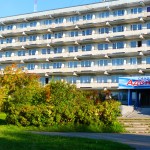 Наш санаторий 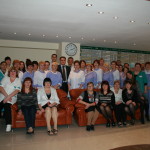 Наш коллектив 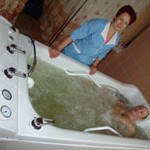 Подводный массаж 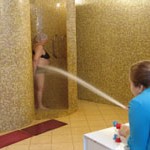 Душ Шарко 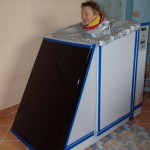 Ванна суховоздушная (углекислая) 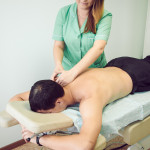 Массаж 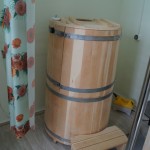 Кедровая бочка 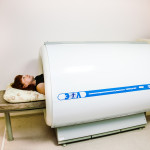 Магнитотурботрон 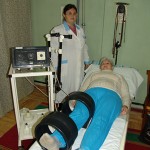 Электрофорез 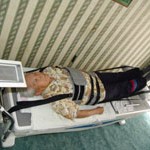 Сухое вытяжение позвоночника 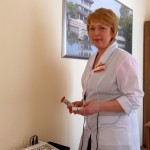 Лазеротерапия 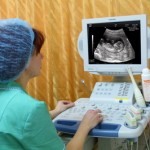 УЗИ обследование 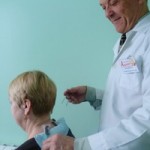 Гирудотерапия 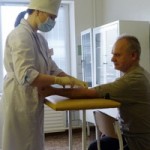 Инъекции 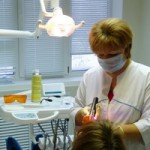 Стоматология 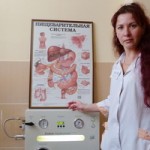 Мониторная очистка кишечника 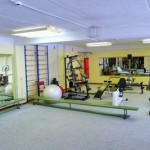 Зал ЛФК 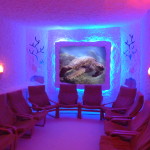 Галокамера (соляная комната) 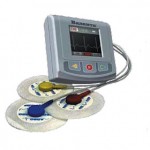 